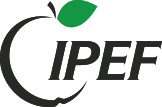 Team YOUNG- Raising Money for Young School and IPEFYoung Family Swim NightSaturday, October 7, 20176:00 pm – 8:00 pmVaughan Aquatic Center (2121 W. Indian Trail, Aurora, Illinois)Family Swim Night at Vaughan Aquatic Center (Saturday, 10/7/17)Please return money and registration form to the office by Monday, September 25.Yes, we will attend Family Swim Night at the Vaughn Athletic Center on Saturday, October 7 from 6:00 pm – 8:00 pm.IPEF is a 501(c)3 organization. Donations are tax deductible as allowable by law.                                                                                         The mission of the Indian Prairie Educational Foundation (IPEF) is to support District 204 in serving the needs of students through innovative programs, community outreach and financial development. IPEF has provided $3.5 million dollars in support of District 204 students.Student(s) Name:Parent(s) or Adult(s) Name:Student(s) Name:Parent(s) or Adult(s) Name:__________ Number of Children X $6.00=_________________ Number of Adults  X $6.00=_____________________ Total Amount Enclosed (Make checks payable to IPEF-Indian Prairie Educational Foundation)___________ Total Amount Enclosed (Make checks payable to IPEF-Indian Prairie Educational Foundation)